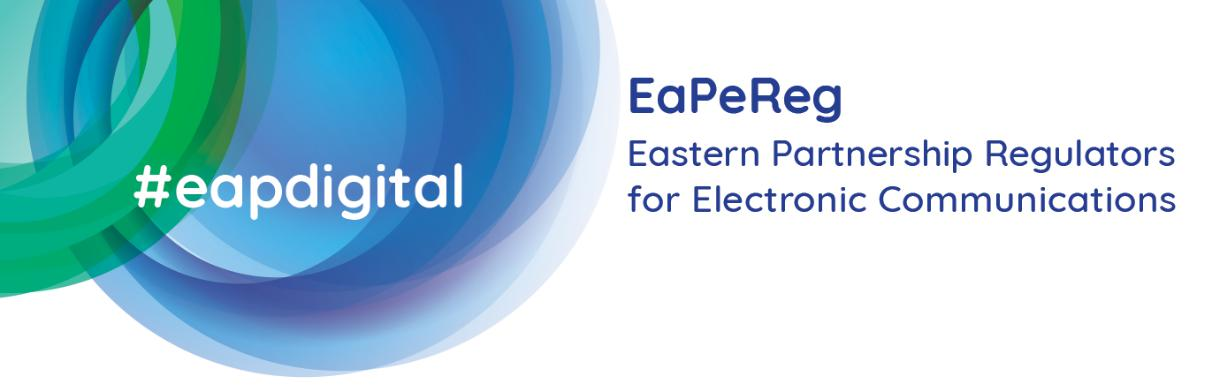 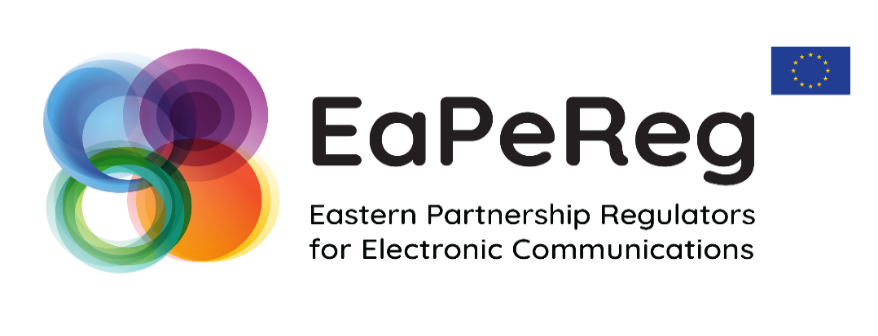 IRB Expert Working Group
Discussing TOGETHER the progress on setting-up the independent NRAsin the EaP countries&further proposalstowards resilient DIGITAL Transformation in EaP    online event 21st of April 2021AGENDATime(CET)TopicModerator / Speakers10:30-11.00Time for connection – the session will start at 11:00 sharpModerator: Chairperson of IRB EWG of EaPeReg, Ms Inga POPOVICI11:00 – 11:15Welcome speech and opening remarks by virtual hosts of the event:Permanent Representation of Romania 
to the European Union National Authority for Management and Regulation in Communications of Romania (ANCOM)The Ambassador of the Permanent Representation of Romania 
to the European Union, Ms Luminiţa Teodora ODOBESCU Vice-president of ANCOM, Mr Eduard Lucian LOVIN11:15 – 12:15What is the role of an independent regulator in the challenging digital era?Presentation of the legislative analysis findings and recommendations in light of relevantEU regulatory framework requirements andthe draft law that aims at filling the identified gapsChairperson of IRB EWG of EaPeReg, Ms Inga POPOVICIEU4Digital Facility Telecom Rules Stream Leader Mr Andrejs DOMBROVSKIS 
Director-General of the Swedish Post and Telecom Authority (PTS), EaPeReg & BEREC Vice-chair in 2021, Mr Dan SJÖBLOMRepresentatives of the International Telecommunication Union: Ms Sofie Maddens, Head of the Regulatory and Market Environment Division, BDT Representative of the EU MS NRAMr. Jeremy Godfrey, Commissioner of the Irish Commission for Communications Regulation12:15 – 12:30Q&AAll participants12:30 – 13:00Proposal for a harmonized approach to measure broadband connectivity: Methodology for connectivity state-of-play assessmentChairperson of IRB EWG of EaPeReg, Ms. Inga POPOVICIWorld Bank Group, Program Leader in European Union Member States, Europe and Central Asia, Mr Juan NAVAS-SABATER13:00 – 13:10Q&AAll participants13:10-13:15online voting on the presented proposal for a methodology as an instrument for the EaP countries to monitor the connectivity targetsRepresentatives of the EaP line ministries13:15– 13:30Closing remarksEuropean Commission:Mr. Hoa-Binh Adjemian, Head of Sector Economic Development and Digital Eastern Partnership, DG NEAR Mr. Philippe Gérard, Adviser for Capacity Building & Cooperation with Third Countries, DG CONNECT EaPeReg Chair in 2021, Mr Alexander Zhyvotovsky, Head of the National Commission for the State Regulation of Communications and Informatization (NCCIR) of Ukraine 